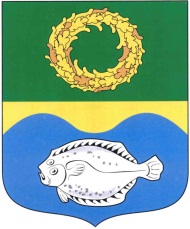 ОКРУЖНОЙ СОВЕТ ДЕПУТАТОВМУНИЦИПАЛЬНОГО ОБРАЗОВАНИЯ«ЗЕЛЕНОГРАДСКИЙ ГОРОДСКОЙ ОКРУГ»КАЛИНИНГРАДСКОЙ ОБЛАСТИ(второго созыва)РЕШЕНИЕот 21 декабря 2021 года                                                                      № 137Зеленоградск Об утверждении перечня должностей, не относящихся к должностям муниципальной службы, осуществляющих техническое обеспечение деятельности органов местного самоуправлениямуниципального образования «Зеленоградский муниципальный округ Калининградской области», и Положения об оплате труда работников органов местного самоуправления муниципального образования «Зеленоградский муниципальный округ Калининградской области», замещающих должности, не относящиеся к должностям муниципальной службы, и осуществляющих техническое обеспечение деятельности органов местного самоуправления муниципального образования «Зеленоградский муниципальный округ Калининградской области»Рассмотрев представленный администрацией Зеленоградского городского округа проект решения,  в соответствии с Федеральным законом Российской Федерации от 06.10.2003 № 131-ФЗ «Об общих принципах организации местного самоуправления в Российской Федерации», Законом Калининградской области от 17.06.2016 № 536 «О муниципальной службе в Калининградской области», Законом Калининградской области от 27.12.2019 № 378 «О регулировании отдельных вопросов, связанных с наделением статусом муниципального округа отдельных городских округов Калининградской области» окружной Совет депутатов Зеленоградского городского округаРЕШИЛ:Утвердить перечень должностей, не относящихся к должностям муниципальной службы, осуществляющих техническое обеспечение деятельности органов местного самоуправления муниципального образования «Зеленоградский муниципальный округ Калининградской области», согласно приложению 1.Утвердить Положение об оплате труда работников органов местного самоуправления муниципального образования «Зеленоградский муниципальный округ Калининградской области», замещающих должности, не относящиеся к должностям муниципальной службы, и осуществляющих техническое обеспечение деятельности органов местного самоуправления муниципального образования «Зеленоградский муниципальный округ Калининградской области», согласно приложению 2.Признать утратившими силу пункты 1, 2 решения окружного Совета депутатов Зеленоградского городского округа от 01.02.2016 № 27 «Об утверждении перечня должностей, не отнесенных к должностям муниципальной службы, осуществляющих техническое обеспечение деятельности органов местного самоуправления муниципального образования «Зеленоградский городской округ», и Положения об оплате труда работников органов местного самоуправления муниципального образования «Зеленоградский городской округ», замещающих должности, не отнесенные к должностям муниципальной службы, и осуществляющих техническое обеспечение деятельности органов местного самоуправления муниципального образования «Зеленоградский городской округ».Опубликовать решение в газете «Волна» и разместить на официальном сайте органов местного самоуправления Зеленоградского городского округа.Решение вступает в силу с 01 января 2022 года.ГлаваЗеленоградского городского округа                                               С.В. КулаковПриложение 1к решению окружного Совета депутатовЗеленоградского городского округаот 21 декабря 2021 г. № 137ПЕРЕЧЕНЬдолжностей, не относящихся к должностям муниципальной службы, осуществляющих техническое обеспечение деятельности органов местного самоуправления муниципального образования «Зеленоградский муниципальный округ Калининградской области»Заместитель начальника отделаГлавный специалистГлавный специалист-бухгалтерГлавный хранитель фондовКомендантСпециалистСекретарьВодительПриложение 2к решению окружного Совета депутатовЗеленоградского городского округаот 21 декабря 2021 г. № 137ПОЛОЖЕНИЕоб оплате труда работников органов местного самоуправления муниципального образования «Зеленоградский муниципальный округ Калининградской области», замещающих должности, не относящиеся к должностям муниципальной службы, и осуществляющих техническое обеспечение деятельности органов местного самоуправления муниципального образования «Зеленоградский муниципальный округ Калининградской области»Настоящее Положение разработано с целью обеспечения формирования единой правовой базы системы оплаты труда, компенсационных выплат, выплат стимулирующего характера и социальных выплат работников органов местного самоуправления муниципального образования «Зеленоградский муниципальный округ Калининградской области» (далее также – Зеленоградский муниципальный округ), замещающих должности, не относящиеся к должностям муниципальной службы, и осуществляющих техническое обеспечение деятельности органов местного самоуправления Зеленоградского муниципального округа (далее также – работники), усиления материальной заинтересованности и повышения качества работы, уровня ответственности и исполнительской дисциплины работников.Положение об оплате труда работников органов местного самоуправления муниципального образования «Зеленоградский муниципальный округ Калининградской области», замещающих должности, не относящиеся к должностям муниципальной службы, и осуществляющих техническое обеспечение деятельности органов местного самоуправления муниципального образования «Зеленоградский муниципальный округ Калининградской области», (далее – Положение) разработано в соответствии с Трудовым кодексом Российской Федерации, Федеральным законом от 06.10.2003 № 131-ФЗ «Об общих принципах организации местного самоуправления в Российской Федерации», Законом Калининградской области от 17.06.2016 № 536 «О муниципальной службе в Калининградской области».Положение определяет условия оплаты труда работников, финансируемых за счет средств бюджета Зеленоградского муниципального округа.Заработная плата работников состоит из должностного оклада по замещаемой должности, ежемесячных и иных дополнительных выплат. К ежемесячным выплатам относятся:ежемесячная надбавка за особые условия труда;ежемесячная надбавка за ненормированный рабочий день;ежемесячное денежное поощрение.К дополнительным выплатам относится:материальная помощь к ежегодному оплачиваемому отпуску.Размер должностного оклада устанавливается:Ежемесячная надбавка за особые условия труда устанавливается в размере до 200 % от должностного оклада за интенсивность и напряженность работы, особый режим работы, выполнение непредвиденных и срочных работ, выполнение работ, требующих повышенного внимания.Ежемесячная надбавка за ненормированный рабочий день устанавливается в размере до 20 % от должностного оклада. Ежемесячное денежное поощрение устанавливается в размере до 50 % от должностного оклада. Представитель нанимателя самостоятельно определяет порядок, условия и размеры выплаты ежемесячной надбавки за особые условия труда, ежемесячной надбавки за ненормированный рабочий день, ежемесячного денежного поощрения в пределах установленного фонда оплаты труда. Материальная помощь к ежегодному оплачиваемому отпуску устанавливается в размере двух должностных окладов один раз в календарном году. В случае предоставления ежегодного отпуска по частям материальная помощь также может быть предоставлена по частям, но не более двух частей в год. Материальная помощь работнику выплачивается на основании его письменного заявления. В случае неиспользования работником ежегодного оплачиваемого отпуска (либо его части) в текущем календарном году, а также при наличии иных уважительных причин, материальная помощь к ежегодному оплачиваемому отпуску по согласованию с представителем нанимателя может быть выплачена в иные сроки в течение календарного года. В случае непредставления работником заявления о выплате материальной помощи указанная выплата производится ему в декабре текущего года. При увольнении работника, не получившего в текущем году материальную помощь в полном объеме, а также вновь принятому работнику выплата материальной помощи производится пропорционально отработанному в данном календарном году времени. Материальная помощь не выплачивается работнику:находящемуся в отпуске по уходу за ребенком до достижения им возраста трех лет;уволенному и получившему материальную помощь в полном объеме в текущем году и вновь принятому в этом же году. При наличии экономии фонда оплаты труда работнику по решению представителя нанимателя может быть выплачена:премия за выполнение особо важных и сложных заданий в размере одного должностного оклада;премия по итогам года в размере не более двух должностных окладов; материальная помощь в размере до одного должностного оклада в следующих случаях:в связи с празднованием юбилейных дат (50, 55 и 60 лет);в связи с бракосочетанием работника;в случае смерти супруга (супруги), родителей, детей работника при наличии копии свидетельства о смерти. За увеличение объема работы или исполнение обязанностей временно отсутствующего работника без освобождения от работы, определенной трудовым договором, работнику устанавливается доплата не более 50 % от должностного оклада по должности отсутствующего работника. Годовой фонд оплаты труда работников формируется из должностного оклада, а также ежемесячных и иных дополнительных выплат, установленных настоящим Положением. Размер должностного оклада работников ежегодно индексируется в соответствии с решением о муниципальном бюджете на соответствующий год с учетом уровня инфляции.Наименование должностиДолжностной оклад(руб.)Заместитель начальника отдела21000Главный специалист15100Главный специалист - бухгалтер15100Главный хранитель фондов14600Ведущий специалист14100Комендант14300Специалист10300Секретарь10300Водитель14600